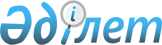 Об утратившим свою силу решении акима сельского округа имени И.Билтабанова № 6 от 21 ноября 2014 годаРешение акима сельского округа имени И.Билтабанова Хобдинского района Актюбинской области от 25 декабря 2014 года № 8      Примечание РЦПИ.

      В тексте документа сохранена пунктуация и орфография оригинала.

      В соответствии со статьей 35 Закона Республики Казахстан от 23 января 2001 года "О местном государственном управлении и самоуправлении в Республике Казахстан", статьей 27 Закона Республики Казахстан от 10 июля 2002 года "О ветеринарии" и на основании представления главного государственного ветеринарно-санитарного инспектора Хобдинской территориальной инспекции от 25 декабря 2014 года № 407, аким сельского округа РЕШИЛ:

      1. Решение акима сельского округа имени И.Билтабанова № 6 от 21 ноября 2014 года "Об установлении карантина в крестьянском хозяйстве "Макпал", находящегося на территории сельского округа имени И.Билтабанова", (зарегистрированное в реестре перечени государственных нормативных правовых актов за № 4087, опубликованное в районной газете "Қобда" от 10 января 2015 года) считать утратившим свою силу.


					© 2012. РГП на ПХВ «Институт законодательства и правовой информации Республики Казахстан» Министерства юстиции Республики Казахстан
				
      Аким сельского округа

А. Тасмагамбетов
